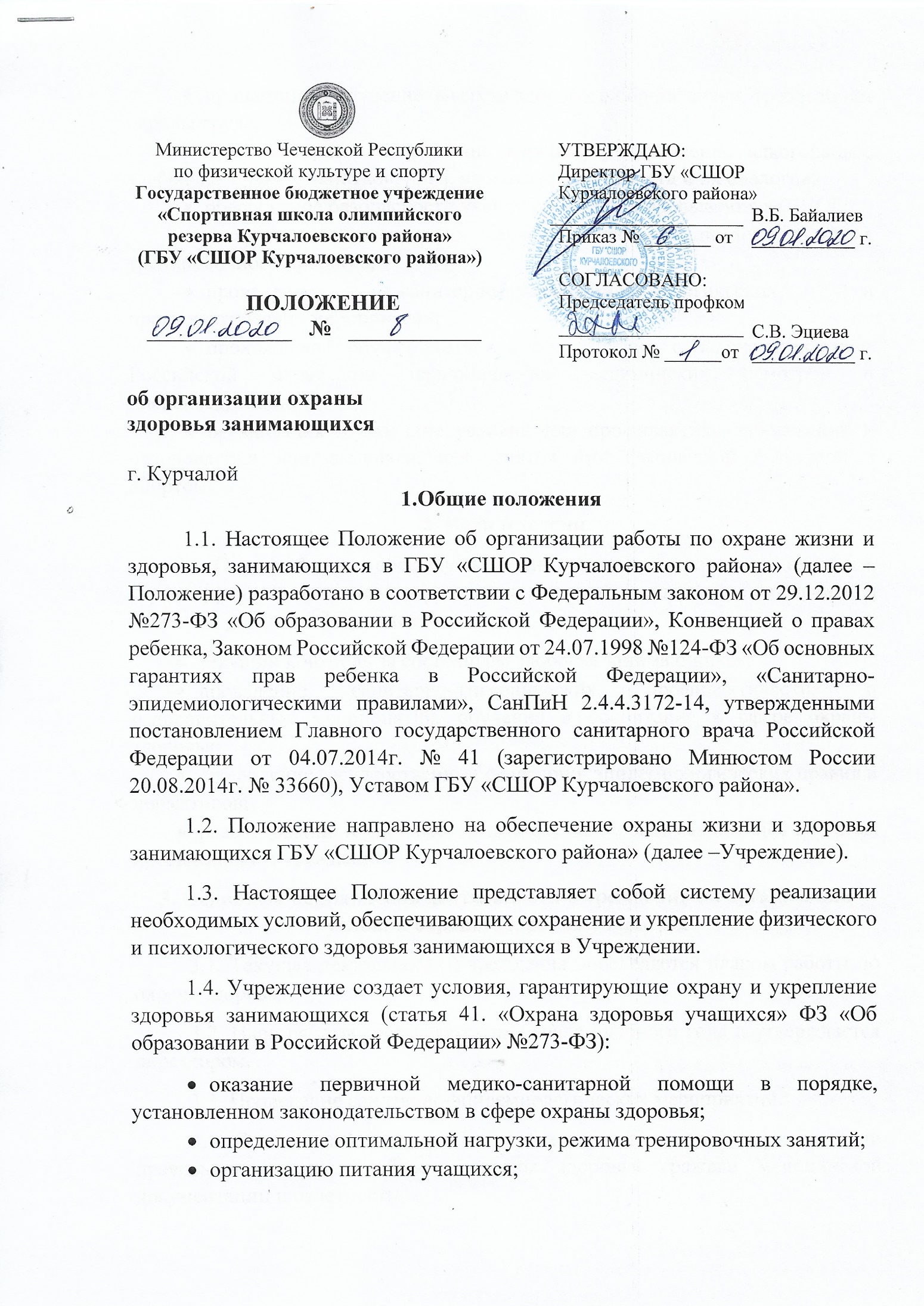 пропаганда и обучение навыкам здорового образа жизни, требованиям охраны труда;профилактика и запрещение курения, употребление алкогольных, слабоалкогольных напитков, пива, наркотических средств и их аналогов;обеспечение безопасности учащихся во время пребывания в СШОР;профилактика несчастных случаев с занимающимися во время тренировочного процесса;проведение санитарно-противоэпидемиологических и профилактических мероприятий;прохождение обучающимися в соответствии с законодательством Российской Федерации периодических медицинских осмотров и диспансеризации;организация и создание условий для профилактики заболеваний и оздоровления занимающихся, для занятия ими физической культурой и спортом.2. Цели и задачи2.1. Основная цель - обеспечение оптимизации тренировочного процесса, гарантирующего оптимальные условия для охраны, поддержания и сохранения здоровья, учащихся Учреждения.текущий контроль за состоянием здоровья занимающихся;проведение санитарно–гигиенических, профилактических и оздоровительных мероприятий, обучение и воспитание в сфере охраны здоровья;соблюдение государственных санитарно- эпидемиологических правил и нормативов;расследование и учет несчастных случаев с занимающимися во время пребывания в Учреждении.3. Основные направления деятельности Учреждения по организации условий охраны здоровья учащихся3.1. Текущая деятельность Учреждения определяется планом работы по охране здоровья.3.2. План работы составляется на начало учебного года и утверждается директором.3.3. Проведение санитарно-эпидемиологических мероприятий.3.4. Организация контроля за ведением установленной нормативными правовыми актами в области охраны здоровья граждан медицинской документации и отчетности.3.5. Проведение методической и просветительской работы по укреплению здоровья и профилактике заболеваний, пропаганде здорового образа жизни.3.6. Соблюдение санитарных норм, предъявляемых к организации тренировочного процесса (объем нагрузки по реализации основных и дополнительных образовательных программ, время на самостоятельную работу, время отдыха, удовлетворение потребностей, занимающихся в двигательной активности).3.7. Соблюдение норм двигательной активности при организации тренировочного процесса в соответствии с требованиями санитарных правил.3.8. Соблюдение здоровье сберегающего режима занимающихся и воспитания, в том числе при использовании технических средств обучения, информационно-коммуникационных технологий, в соответствии с требованиями санитарных правил.3.10. Учет индивидуальных особенностей развития занимающихся при организации тренировочного процесса.3.11. Обеспечение благоприятных психологических условий тренировочной среды (демократичность и оптимальная интенсивность тренировочной среды, благоприятный эмоционально-психологический климат, содействие формированию у занимающихся адекватной самооценки, познавательной мотивации).3.12. Организация спортивных мероприятий.3.13. Осуществление взаимодействия СШОР с органами исполнительной власти, правоохранительными органами, научными учреждениями, культуры, физической культуры и спорта, здравоохранения и другими заинтересованными организациями по вопросам охраны и укрепления здоровья, безопасного образа жизни учащихся.4. Требования к обучающимся при поступлении в Учреждение4.1. Прием занимающихся производится на основании положений о приеме.4.2. При поступлении в СШОР необходимо представить справку о состоянии здоровья, выданную участковым врачом, с разрешением заниматься избранным видом спорта.4.3. Прохождение обязательных периодических медицинских осмотров начинается с групп начальной подготовки начиная со 2 года обучения 2 раза в год.4.4. Занимающимся Учреждения не рекомендуется совмещение занятий в более двух отделений спортивной школы.5. Требования при проведении спортивно – массовых и выездных мероприятий5.1. Выезд на соревнования осуществляется на основании допуска врача спортивного-диспансера.5.2. Проведение инструктажа по технике безопасности:- на занятии;- при перевозке детей,- поведение детей в транспорте.- при проведении спортивно – массовых мероприятий и др.6. Требования при проведении учебно – тренировочных занятий6.1. Коллектив отдела спортивной подготовки проводит работу, направленную на сохранение здоровья занимающихся во время учебного процесса с использованием здоровье сберегающих технологий обучения и воспитания.6.2. Ответственность за здоровье во время проведения тренировочных занятий несет тренер.6.3. Тренеры проводят работу с родителями, предполагающую проведение лектория, стимулирующих повышение внимания родителей, занимающихся к вопросам питания, здорового образа жизни, рациональной двигательной активности, работоспособности организма учащихся.7. Требования к организации медицинского обслуживания учащихся и прохождению медицинских осмотров работниками7.1. Медицинские осмотры учащихся в Учреждении организовываются и проводятся в порядке, установленным федеральным органом исполнительной власти в области здравоохранения.7.2. Учащихся допускают к занятиям после перенесенного заболевания только при наличии справки врача-педиатра.7.3. Все работники Учреждения проходят предварительные и периодические медицинские осмотры, должны быть привиты в соответствии с национальным календарем профилактических прививок. Каждый работник должен иметь личную медицинскую книжку установленного образца. Работники, уклоняющиеся от прохождения медицинских осмотров, не допускаются к работе.7.4. Тренер контролируют наличие и комплектование аптечки, необходимых медицинских препаратов для оказания доврачебной помощи при травмах.8. Условия, обеспечивающие охрану здоровья учащихся в Учреждении, включают:8.1. Соответствие состояния и содержания территории, здания и помещений, а также и их оборудования (для водоснабжения, канализации, вентиляции, освещения) требованиям санитарных правил, требованиям пожарной безопасности, антитеррористической защищенности.8.2. Обеспечение спортивной экипировкой учащихся производиться согласно методических рекомендаций по организации спортивной подготовки в РФ утвержденной приказом Министерством спорта РФ от 12.05.2014г.8.4. Оснащение учебных кабинетов, помещений для занятия спортом необходимым оборудованием и инвентарем в соответствии с требованиями санитарных правил для освоения учебного плана.8.5. Обеспечение учебных кабинетов, залов и других помещений для пребывания учащихся, естественной и искусственной освещенностью, воздушно-тепловым режимом в соответствии с требованиями санитарных правил.8.6. Наличие в Учреждении квалифицированных специалистов, обеспечивающих проведение оздоровительной работы с обучающимися (тренера).8.7. Сформулированность культуры здоровья работников Учреждения (наличие знаний и умений по вопросам использования здоровье сберегающих методов и технологий; образ жизни и наличие ответственного отношения к собственному здоровью).